РЕШЕНИЕРассмотрев проект решения о внесении изменений в Решение Городской Думы Петропавловск-Камчатского городского округа от 28.04.2014 № 211-нд                           «О публичных слушаниях в Петропавловск-Камчатском городском округе», внесенный заместителем председателя Городской Думы Петропавловск-Камчатского городского округа, председателем Комитета Городской Думы по местному самоуправлению и межнациональным отношениям Кирносенко А.В.,                 в соответствии со статьей 28 Федерального закона от 06.10.2003 № 131-ФЗ                     «Об общих принципах организации местного самоуправления  в Российской Федерации», статьей 22 Устава Петропавловск-Камчатского городского округа, Городская Дума Петропавловск-Камчатского городского округаРЕШИЛА:1. Принять Решение о внесении изменений в Решение Городской Думы Петропавловск-Камчатского городского округа от 28.04.2014 № 211-нд                            «О публичных слушаниях в Петропавловск-Камчатском городском округе».2. Направить принятое Решение Главе Петропавловск-Камчатского городского округа для подписания и обнародования.РЕШЕНИЕот 03.11.2015 № 362-ндО внесении изменений в Решение Городской Думы Петропавловск-Камчатского городского округа от 28.04.2014 № 211-нд «О публичных слушаниях в Петропавловск-Камчатском городском округе»Принято Городской Думой Петропавловск-Камчатского городского округа(решение от 28.10.2015 № 844-р)1. В части 6 статьи 6 слова «более четырех месяцев» заменить словами «более                           4 месяцев».2. Часть 2 статьи 8 изложить в следующей редакции:«2. Оргкомитет в течение 10 рабочих дней со дня окончания публичных слушаний оформляет итоговый документ, установленный частью 1 настоящей статьи, протокол публичных слушаний, таблицу поступивших и принятых предложений по форме согласно приложению 2 к настоящему Решению                       (в случае проведения публичных слушаний по проекту бюджета городского округа таблица поступивших и принятых предложений оформляется по форме согласно приложению 3 к настоящему Решению), проект муниципального правового акта, доработанный с учетом принятых в ходе публичных слушаний рекомендаций, заключений и иных документов, установленных частью 1 настоящей статьи, а также пояснительную записку, обосновывающую необходимость принятия муниципального правового акта, включающую характеристику его целей и основных положений, и предложения об отмене, изменении и дополнении действующих правовых актов Городской Думы в развитие данного проекта муниципального правового акта.».3. В части 5 статьи 9 слова «менее одного месяца и более трех месяцев» заменить словами «менее 1 месяца и более 3 месяцев».4. В части 3 статьи 11 слова «более одного месяца» заменить словами «более     1 месяца».5. В части 4 статьи 12 слова «менее одного месяца и более трех месяцев» заменить словами «менее 1 месяца и более 3 месяцев».6. Настоящее Решение вступает в силу после дня его официального опубликования. 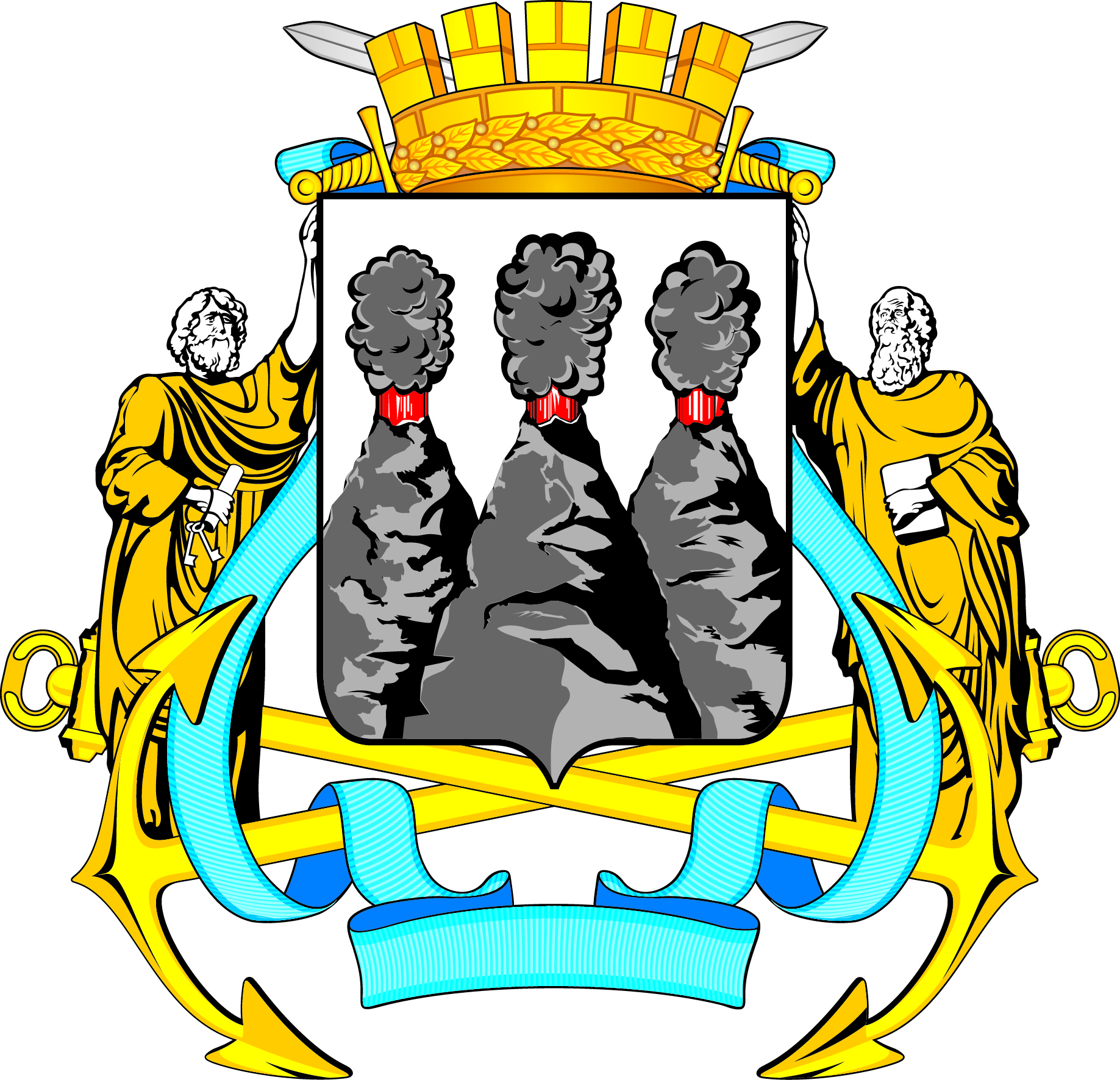 ГОРОДСКАЯ ДУМАПЕТРОПАВЛОВСК-КАМЧАТСКОГО ГОРОДСКОГО ОКРУГАот 28.10.2015 № 844-р38-я сессияг.Петропавловск-КамчатскийО принятии решения о внесении изменений в Решение Городской  Думы Петропавловск-Камчатского городского округа от 28.04.2014                 № 211-нд «О публичных слушаниях в Петропавловск-Камчатском городском округе»Глава Петропавловск-Камчатского городского округа, исполняющий полномочия председателя Городской Думы К.Г. СлыщенкоГОРОДСКАЯ ДУМАПЕТРОПАВЛОВСК-КАМЧАТСКОГО ГОРОДСКОГО ОКРУГАГлаваПетропавловск-Камчатскогогородского округаК.Г. Слыщенко